What does the image remind you of? Who does it remind you of?What do you think the character is looking at?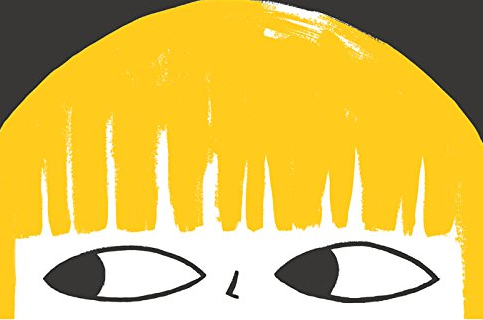 How does the image make you feel?Who could  the person be and why?